ПРАВИТЕЛЬСТВО РОССИЙСКОЙ ФЕДЕРАЦИИРАСПОРЯЖЕНИЕот 9 июня 2023 г. N 1508-р1. Утвердить прилагаемые изменения, которые вносятся в приложение N 1 к распоряжению Правительства Российской Федерации от 12 октября 2019 г. N 2406-р (Собрание законодательства Российской Федерации, 2019, N 42, ст. 5979; 2020, N 42, ст. 6692; N 48, ст. 7813; 2022, N 1, ст. 277; N 14, ст. 2331; N 35, ст. 6191; N 42, ст. 7205; 2023, N 1, ст. 370).2. Настоящее распоряжение вступает в силу по истечении 2 месяцев со дня его официального опубликования.Председатель ПравительстваРоссийской ФедерацииМ.МИШУСТИНУтвержденыраспоряжением ПравительстваРоссийской Федерацииот 9 июня 2023 г. N 1508-рИЗМЕНЕНИЯ,КОТОРЫЕ ВНОСЯТСЯ В ПРИЛОЖЕНИЕ N 1 К РАСПОРЯЖЕНИЮПРАВИТЕЛЬСТВА РОССИЙСКОЙ ФЕДЕРАЦИИОТ 12 ОКТЯБРЯ 2019 Г. N 2406-Р1. Позицию, касающуюся A16AX, изложить в следующей редакции:2. Позицию, касающуюся J05AP, изложить в следующей редакции:3. Позицию, касающуюся L04AX, изложить в следующей редакции:4. Позицию, касающуюся N02AX, изложить в следующей редакции: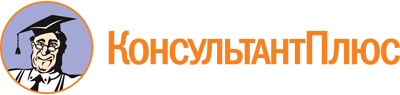 Распоряжение Правительства РФ от 09.06.2023 N 1508-р
<О внесении изменений в распоряжение Правительства РФ от 12.10.2019 N 2406-р>Документ предоставлен КонсультантПлюс

www.consultant.ru

Дата сохранения: 26.09.2023
 "A16AXпрочие препараты для лечения заболеваний желудочно-кишечного тракта и нарушений обмена веществмиглустаткапсулы"A16AXпрочие препараты для лечения заболеваний желудочно-кишечного тракта и нарушений обмена веществнитизинонкапсулы"A16AXпрочие препараты для лечения заболеваний желудочно-кишечного тракта и нарушений обмена веществсапроптеринтаблетки диспергируемые;таблетки растворимые"A16AXпрочие препараты для лечения заболеваний желудочно-кишечного тракта и нарушений обмена веществтиоктовая кислотакапсулы;концентрат для приготовления раствора для внутривенного введения;концентрат для приготовления раствора для инфузий;раствор для внутривенного введения;раствор для инфузий;таблетки, покрытые оболочкой;таблетки, покрытые пленочной оболочкой"."J05APпротивовирусные препараты для лечения гепатита Cвелпатасвир + софосбувиртаблетки, покрытые пленочной оболочкойглекапревир + пибрентасвиргранулы, покрытые оболочкой;таблетки, покрытые пленочной оболочкойдаклатасвиртаблетки, покрытые пленочной оболочкойдасабувир;омбитасвир + паритапревир + ритонавиртаблеток наборрибавиринкапсулы;концентрат для приготовления раствора для инфузий;лиофилизат для приготовления суспензии для приема внутрь;таблеткисофосбувиртаблетки, покрытые пленочной оболочкой"."L04AXдругие иммунодепрессантыазатиопринтаблеткидиметилфумараткапсулы кишечнорастворимыеленалидомидкапсулыпирфенидонкапсулы;таблетки, покрытые пленочной оболочкойпомалидомидкапсулы"."N02AXдругие опиоидыпропионилфенилэтоксиэтилпиперидинтаблетки защечные;таблетки подъязычныетапентадолтаблетки пролонгированного действия, покрытые пленочной оболочкойтрамадолкапсулы;раствор для инъекций;суппозитории ректальные;таблетки;таблетки пролонгированного действия, покрытые пленочной оболочкой;таблетки с пролонгированным высвобождением, покрытые пленочной оболочкой".